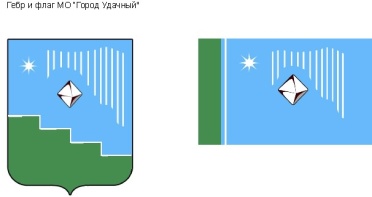 Российская Федерация (Россия)Республика Саха (Якутия)Муниципальное образование «Город Удачный»Городской Совет депутатовIV созыв XXI СЕССИЯРЕШЕНИЕ25 декабря 2019 года                                                                                          	             № 21-1О внесении изменений в решение городского Совета депутатов МО «Город Удачный» от 28 ноября 2018 года № 13-7 «Об утверждении бюджета муниципального образования «Город Удачный» Мирнинского района Республики Саха (Якутия) на 2019 год и на плановый период 2020 и 2021 годов»Руководствуясь Бюджетным кодексом Российской Федерации, Законом Республики Саха (Якутия) «О бюджетном устройстве и бюджетном процессе в Республике Саха (Якутия)», Уставом муниципального образования «Город Удачный» Мирнинского района Республики Саха (Якутия), Положением о бюджетном устройстве и бюджетном процессе в муниципальном образовании «Город Удачный» Мирнинского района Республики Саха (Якутия), прогнозом социально-экономического развития муниципального образования «Город Удачный» Мирнинского района Республики Саха (Якутия), основными направлениями бюджетной политики муниципального образования «Город Удачный» Мирнинского района Республики Саха (Якутия), Положением о налогах и сборах муниципального образования  «Город Удачный» Мирнинского района Республики Саха (Якутия), городской Совет депутатов МО «Город Удачный» решил:Статья 1. Внести в Решение городского Совета депутатов МО «Город Удачный» от 28 ноября 2018 года № 13-7 «Об утверждении бюджета муниципального образования «Город Удачный» Мирнинского района Республики Саха (Якутия)  на 2019 год и на плановый период 2020 и 2021 годов следующие изменения:1) в части 2 статьи 1:а) в пункте 1 цифры «182 360 557,89» заменить цифрами «185 585 127,89», цифры «192 884 225,78» заменить цифрами «196 476 887,78»;2) приложение 3 (таблица 3.1, таблица 3.2) изложить в новой редакции согласно приложению 1 (таблица 1.1, таблица 1.2) к настоящему решению;3) приложение 9 (таблица 9.1, таблица 9.2) изложить в новой редакции согласно приложению 2 (таблица 2.1, таблица 2.2) к настоящему решению;4) приложение 17 (таблица 17.1, таблица 17.2) изложить в новой редакции согласно приложению 3 (таблица 3.1, таблица 3.2) к настоящему решению.Статья 2.Настоящее решение подлежит официальному опубликованию (обнародованию)  в порядке, установленном Уставом муниципального образования «Город Удачный» Мирнинского района Республики Саха (Якутия), и вступает в силу после его официального опубликования (обнародования).Статья 3.Контроль исполнения настоящего решения возложить на комиссию по бюджету, налоговой политике, землепользованию, собственности (Иващенко В.М.).ПРИЛОЖЕНИЕ 1к решению городского Совета депутатов МО «Город Удачный» от 25 декабря 2019 года №21-1ПРИЛОЖЕНИЕ 2к решению городского Совета депутатов МО «Город Удачный» от 25 декабря 2019 года №21-1ПРИЛОЖЕНИЕ 3к решению городского Совета депутатов МО «Город Удачный» от 25 декабря 2019 года №21-1И.о. главы города_____________ О.Н. Балкарова«26» декабря 2019 годадата подписанияИ.о. председателягородского Совета депутатов_____________В.Н. КарпенкоТабл. 1.1Прогнозируемый объем поступления доходов в  бюджет муниципального образования "Город Удачный" Мирнинского района Республики Саха (Якутия) на 2019 годПрогнозируемый объем поступления доходов в  бюджет муниципального образования "Город Удачный" Мирнинского района Республики Саха (Якутия) на 2019 годПрогнозируемый объем поступления доходов в  бюджет муниципального образования "Город Удачный" Мирнинского района Республики Саха (Якутия) на 2019 годПрогнозируемый объем поступления доходов в  бюджет муниципального образования "Город Удачный" Мирнинского района Республики Саха (Якутия) на 2019 годПрогнозируемый объем поступления доходов в  бюджет муниципального образования "Город Удачный" Мирнинского района Республики Саха (Якутия) на 2019 годРублиКБККБКНаименованиеСумма уточненного планаСумма уточненного планаНАЛОГОВЫЕ И НЕНАЛОГОВЫЕ ДОХОДЫ        177 330 946,44           177 330 946,44   Налоговые        145 904 018,47           145 904 018,47   000 1 01 00000 00 0000 000000 1 01 00000 00 0000 000НАЛОГИ НА ПРИБЫЛЬ, ДОХОДЫ125 319 100,00125 319 100,00000 1 01 02000 01 0000 110000 1 01 02000 01 0000 110Налог на доходы физических лиц взимаемый на межселенной территории125 319 100,00125 319 100,00 182 10102010011000110 182 10102010011000110Налог на доходы физических лиц с доходов, источником которых является налоговый агент, за исключением доходов, в отношении которых исчисление и уплата налога осуществляются в соответствии со статьями 227, 227.1 и 228 Налогового кодекса Российской Федерации (сумма платежа (перерасчеты, недоимка и задолженность по соответствующему платежу, в том числе по отмененному)124 713 023,00124 713 023,00 182 10102010012100110 182 10102010012100110Налог на доходы физических лиц с доходов, источником которых является налоговый агент, за исключением доходов, в отношении которых исчисление и уплата налога осуществляются в соответствии со статьями 227, 227.1 и 228 Налогового кодекса Российской Федерации (пени по соответствующему платежу)                       5 630,00                          5 630,00    182 10102010013000110 182 10102010013000110Налог на доходы физических лиц с доходов, источником которых является налоговый агент, за исключением доходов, в отношении которых исчисление и уплата налога осуществляются в соответствии со статьями 227, 227.1 и 228 Налогового кодекса Российской Федерации (суммы денежных взысканий (штрафов) по соответствующему платежу согласно законодательству Российской Федерации)                   476 847,00                      476 847,00    182 10102020011000110 182 10102020011000110Налог на доходы физических лиц с доходов, полученных от осуществления деятельности физическими лицами, зарегистрированными в качестве индивидуальных предпринимателей, нотариусов, занимающихся частной практикой, адвокатов, учредивших адвокатские кабинеты, и других лиц, занимающихся частной практикой в соответствии со статьей 227 Налогового кодекса Российской Федерации (сумма платежа (перерасчеты, недоимка и задолженность по соответствующему платежу, в том числе по отмененному)                     80 000,00                        80 000,00    182 10102020012100110 182 10102020012100110Налог на доходы физических лиц с доходов, полученных от осуществления деятельности физическими лицами, зарегистрированными в качестве индивидуальных предпринимателей, нотариусов, занимающихся частной практикой, адвокатов, учредивших адвокатские кабинеты, и других лиц, занимающихся частной практикой в соответствии со статьей 227 Налогового кодекса Российской Федерации (пени по соответствующему платежу)                          600,00                             600,00   182 10102020013000110182 10102020013000110Налог на доходы физических лиц с доходов, полученных от осуществления деятельности физическими лицами, зарегистрированными в качестве индивидуальных предпринимателей, нотариусов, занимающихся частной практикой, адвокатов, учредивших адвокатские кабинеты, и других лиц, занимающихся частной практикой в соответствии со статьей 227 Налогового кодекса Российской Федерации (суммы денежных взысканий (штрафов) по соответствующему платежу согласно законодательству Российской Федерации)                       1 200,00                          1 200,00   182  10102030011000110182  10102030011000110Налог на доходы физических лиц с доходов, полученных физическими лицами в соответствии со статьей 228 Налогового кодекса Российской Федерации (сумма платежа (перерасчеты, недоимка и задолженность по соответствующему платежу, в том числе по отмененному)                     40 000,00                        40 000,00   182 10102030012100110182 10102030012100110Налог на доходы физических лиц с доходов, полученных физическими лицами в соответствии со статьей 228 Налогового кодекса Российской Федерации (пени по соответствующему платежу)                          300,00                             300,00    182 10102030013000110 182 10102030013000110Налог на доходы физических лиц с доходов, полученных физическими лицами в соответствии со статьей 228 Налогового кодекса Российской Федерации (суммы денежных взысканий (штрафов) по соответствующему платежу согласно законодательству Российской Федерации)                       1 500,00                          1 500,00   000 1 03 00000 00 0000 000000 1 03 00000 00 0000 000НАЛОГИ НА ТОВАРЫ (РАБОТЫ, УСЛУГИ), РЕАЛИЗУЕМЫЕ НА ТЕРРИТОРИИ РОССИЙСКОЙ ФЕДЕРАЦИИ                403 116,47                   403 116,47   100 1 03 0223 10 1000 110100 1 03 0223 10 1000 110Доходы от уплаты акцизов на дизельное топливо, подлежащее распределению между бюджетами  субъектов РФ и местными бюджетами с учетом установленных дифференцированных нормативов отчислений в местные бюджеты146 180,56146 180,56100 1 03 0224 10 1000 110100 1 03 0224 10 1000 110Доходы от уплаты акцизов на моторные масла для дизельных и (или) карбюраторных (инжекторных) двигателей, подлежащее распределению между бюджетами  субъектов РФ и местными бюджетами с учетом установленных дифференцированных нормативов отчислений в местные бюджеты1 024,231 024,23100 1 03 0225 10 1000 110100 1 03 0225 10 1000 110Доходы от уплаты акцизов на автомобильный бензин, подлежащие распределению между бюджетами субъектов РФ и местными бюджетами с учетом установленных дифференцированных нормативов отчислений в местные бюджеты283 094,25283 094,25100 1 03 0226 10 1000 110100 1 03 0226 10 1000 110Доходы от уплаты акцизов на прямогонный бензин, подлежащие распределению между бюджетами субъектов РФ и местными бюджетами с учетом установленных дифференцированных нормативов отчислений в местные бюджеты-27 182,57-27 182,57000 1 06 00000 00 0000 000000 1 06 00000 00 0000 000НАЛОГИ НА ИМУЩЕСТВО19 916 202,0019 916 202,00000 1 06 01000 00 0000 110000 1 06 01000 00 0000 110Налог на имущество физических лиц1 652 842,001 652 842,00182 1 06 01030 13 0000 110182 1 06 01030 13 0000 110Налог на имущество физических лиц, взимаемый по ставкам, применяемым к объектам налогообложения, расположенным в границах городских1 616 234,771 616 234,77182 1 06 01030 13 2100 110182 1 06 01030 13 2100 110Налог на имущество физических лиц, взимаемый по ставкам, применяемым к объектам налогообложения, расположенным в границах городских поселений (пени по соответствующему платежу)36 607,2336 607,23000 1 06 06000 00 0000 110000 1 06 06000 00 0000 110Земельный налог18 263 360,0018 263 360,00802 1 06 06033 13 1000 110802 1 06 06033 13 1000 110Земельный налог с организаций, обладающих земельным участком, расположенным в границах городских поселений17 914 560,0017 914 560,00182 1 06 06033 13 2100 110182 1 06 06033 13 2100 110Земельный налог с организаций, обладающих земельным участком, расположенным в границах городских поселений (пени по соответствующему платежу)1 500,001 500,00182 1 06 06043 13 1000 110182 1 06 06043 13 1000 110Земельный налог с физических лиц, обладающих земельным участком, расположенным в границах городских поселений (сумма платежа (перерасчеты, недоимка и задолженность по соответствующему платежу, в том числе по отмененному)342 300,00342 300,00182 1 06 06043 13 2100 110182 1 06 06043 13 2100 110Земельный налог с физических лиц, обладающих земельным участком, расположенным в границах городских поселений (пени по соответствующему платежу)5 000,005 000,00000 1 08 00000 00 0000 000000 1 08 00000 00 0000 000ГОСУДАРСТВЕННАЯ ПОШЛИНА265 600,00265 600,00000 1 08 07000 01 0000 110000 1 08 07000 01 0000 110Государственная пошлина за государственную регистрацию, а также за совершение прочих юридически значимых действий265 600,00265 600,00802 1 08 07175 01 1000 110802 1 08 07175 01 1000 110Государственная пошлина за выдачу органом местного самоуправления поселения специального разрешения на движение по автомобильным дорогам транспортных средств, осуществляющих перевозки опасных тяжеловесных и (или) крупногабаритных грузов, зачисляемая в бюджеты поселений265 600,00265 600,00Неналоговые           31 426 927,97              31 426 927,97   000 1 11 00000 00 0000 000000 1 11 00000 00 0000 000ДОХОДЫ ОТ ИСПОЛЬЗОВАНИЯ ИМУЩЕСТВА, НАХОДЯЩЕГОСЯ В ГОСУДАРСТВЕННОЙ И МУНИЦИПАЛЬНОЙ СОБСТВЕННОСТИ22 394 856,6922 394 856,69000 1 11 05000 00 0000 120000 1 11 05000 00 0000 120Доходы, получаемые в виде арендной либо иной платы за передачу в возмездное пользование государственного и муниципального имущества (за исключением имущества бюджетных и автономных учреждений, а также имущества государственных и муниципальных унитарных пр           19 592 269,69              19 592 269,69   802 1 11 05013 13 0000 120802 1 11 05013 13 0000 120Доходы, получаемые в виде арендной платы за земельные участки, государственная собственность на которые не разграничена и которые расположены в границах городских поселений, а также средства от продажи права на заключение договоров аренды указанных земельных участк6 500 000,006 500 000,00802 1 11 05025 13 0000 120802 1 11 05025 13 0000 120Доходы, получаемые в виде арендной платы, а также средства от продажи права на заключение договоров аренды за земли, находящиеся в собственности городских поселений (за исключением земельных участков муниципальных бюджетных и автономных учреждений)443 230,00443 230,00802 1 11 05035 13 0000 120802 1 11 05035 13 0000 120Доходы от сдачи в аренду имущества, находящегося в оперативном управлении органов управления городских поселений и созданных ими учреждений (за исключением имущества муниципальных бюджетных и автономных учреждений)12 413 296,0012 413 296,00802 1 11 07015 13 0000 120802 1 11 07015 13 0000 120Доходы от перечисления части прибыли, остающейся после уплаты налогов и иных обязательных платежей муниципальных унитарных предприятий, созданных городскими поселениями235 743,69235 743,69000 1 11 09000 00 0000 120000 1 11 09000 00 0000 120Прочие доходы от использования имущества и прав, находящихся в государственной и муниципальной собственности (за исключением имущества бюджетных и автономных учреждений, а также имущества государственных и муниципальных унитарных предприятий, в том числе             2 802 587,00                2 802 587,00   802 1 11 09045 13 0000 120802 1 11 09045 13 0000 120Прочие поступления от использования имущества, находящегося в собственности городских поселений 2 802 587,002 802 587,00000 1 13 00000 00 0000 000000 1 13 00000 00 0000 000ДОХОДЫ ОТ ОКАЗАНИЯ ПЛАТНЫХ УСЛУГ (РАБОТ) И КОМПЕНСАЦИИ ЗАТРАТ ГОСУДАРСТВА             8 047 019,00                8 047 019,00   000 1 13 02000 00 0000 130000 1 13 02000 00 0000 130Доходы от компенсации затрат государства             8 047 019,00                8 047 019,00   802 1 13 02995 13 0000 130802 1 13 02995 13 0000 130Прочие доходы от компенсации затрат  бюджетов городских поселений8 047 019,008 047 019,00000 1 14 00000 00 0000 000000 1 14 00000 00 0000 000ДОХОДЫ ОТ ПРОДАЖИ МАТЕРИАЛЬНЫХ И НЕМАТЕРИАЛЬНЫХ АКТИВОВ                593 229,84                   593 229,84   802 1 14 02053 13 0000 410802 1 14 02053 13 0000 410Доходы от реализации иного имущества, находящегося в собственности поселений (за исключением имущества муниципальных бюджетных и автономных учреждений, а также имущества муниципальных унитарных предприятий, в том числе казенных) в части реализации основных средств по указанному имуществу)                     30 708,00                        30 708,00   000 1 14 06000 00 0000 430000 1 14 06000 00 0000 430Доходы от продажи земельных участков, находящихся в государственной и муниципальной собственности (за исключением земельных участков бюджетных и автономных учреждений)                562 521,84                   562 521,84   802 1 14 06013 13 0000 430802 1 14 06013 13 0000 430Доходы от продажи земельных участков, государственная собственность на которые не разраничена и которые расположены в границах городских поселений303 321,84303 321,84802 1 14 06025 13 0000 430802 1 14 06025 13 0000 430Доходы от продажи земельных участков, нахдящихся в собственности городских поселений и которые расположены в границах городских поселений259 200,00259 200,00 161 11633050136000140 161 11633050136000140Денежные взыскания (штрафы) за нарушение законодательства Российской Федерации о контрактной системе в сфере закупок товаров, работ, услуг для обеспечения государственных и муниципальных нужд для нужд городских поселений (федеральные государственные органы, Банк России, органы управления государственными внебюджетными фондами Российской Федерации)15 000,0015 000,00802 11633050130000140802 11633050130000140Денежные взыскания (штрафы) за нарушение законодательства Российской Федерации о контрактной системе в сфере закупок товаров, работ, услуг для обеспечения государственных и муниципальных нужд для нужд городских поселений45 000,0045 000,00802 11690050130000140802 11690050130000140Прочие поступления от денежных взысканий (штрафов) и иных сумм в возмещение ущерба, зачисляемые в бюджеты городских поселений250 000,00250 000,00000 1 17 00000 00 0000 000000 1 17 00000 00 0000 000ПРОЧИЕ НЕНАЛОГОВЫЕ ДОХОДЫ                   81 822,44                      81 822,44   000 1 17 05000 00 0000 180000 1 17 05000 00 0000 180Прочие неналоговые доходы                   81 822,44                      81 822,44   802 1 17 01050 13 0000 180802 1 17 01050 13 0000 180Невыясненные поступления-                    18 177,56   -                    18 177,56   802 1 17 05050 13 0000 180802 1 17 05050 13 0000 180Прочие неналоговые доходы бюджетов городских поселений100 000,00100 000,00БЕЗВОЗМЕЗДНЫЕ ПОСТУПЛЕНИЯ           55 295 389,10              55 295 389,10   000 2 02 00000 00 0000 000000 2 02 00000 00 0000 000БЕЗВОЗМЕЗДНЫЕ ПОСТУПЛЕНИЯ ОТ ДРУГИХ БЮДЖЕТОВ БЮДЖЕТНОЙ СИСТЕМЫ РОССИЙСКОЙ ФЕДЕРАЦИИ           32 630 113,16              32 630 113,16   802 2 02 25555 13 0000 150802 2 02 25555 13 0000 150Субсидия на поддержу государственных программ формирования современной городской среды                4 500 000,00                   4 500 000,00   802 2 02 29999 13 6265 150802 2 02 29999 13 6265 150Реализация на территории Республики Саха (Якутия) проектов развития общественной инфраструктуры, основанных на местных инициативах (за счет средств ГБ)                1 364 167,35                   1 364 167,35   802 2 02 35118 13 0000 151802 2 02 35118 13 0000 151Субвенции бюджетам субъектов Российской Федерации на осуществление первичного воинского учета на территориях, где отсутствуют военные комиссариаты                3 314 505,00                   3 314 505,00   802 2 02 30024 13 6336 151802 2 02 30024 13 6336 151Выполнение отдельных государственных полномочий по организации мероприятий по предупреждению и ликивдации болезней животных, их лечению, защите населения от болезней, общих для человека и животных                   246 000,00                      246 000,00   802 2 02 35930 13 0000 151802 2 02 35930 13 0000 151Субвенции бюджетам субъектов Российской Федерации на государственную регистрацию актов гражданского состояния                   176 300,00                      176 300,00   802 2 02 45160 13 0000 151802 2 02 45160 13 0000 151Межбюджетные трансферты, передаваемые бюджетам поселений для компенсации дополнительных расходов, возникших в результате решений, принятых органиами власти другого уровня              23 029 140,81                 23 029 140,81   000 2 07 00000 00 0000 000000 2 07 00000 00 0000 000ПРОЧИЕ БЕЗВОЗМЕЗДНЫЕ ПОСТУПЛЕНИЯ           24 062 857,07              24 062 857,07   000 2 07 05000 05 0000 150000 2 07 05000 05 0000 150Прочие безвозмездные поступления в бюджеты муниципальных районов           24 062 857,07              24 062 857,07   802 2 07 05020 13 0000 150802 2 07 05020 13 0000 150Поступления от денежных пожертвований, предоставляемых физическими лицами получателям средств бюджетов городских поселений                     50 937,25                        50 937,25   802 2 07 05030 13 0000 150802 2 07 05030 13 0000 150Прочие безвозмездные поступления в бюджеты городских поселений24 011 919,8224 011 919,82802 2 18 60010 13 0000 150802 2 18 60010 13 0000 150Доходы бюджетов поселений от возврата остатков субсидий, субвенций и иных межбюджетных трансфертов, имеющих целевое назначение, прошлых лет из бюджета района70 987,0770 987,07802 2 19 60010 13 0000 150802 2 19 60010 13 0000 150Возврат остатков субсидий, субвенций и иных межбюджетных трансфертов, имеющих целевое назначение, прошлых лет из бюджета поселения-1 468 568,20-1 468 568,20ВСЕГО ДОХОДОВВСЕГО ДОХОДОВВСЕГО ДОХОДОВ        232 626 335,54           232 626 335,54   Табл. 1.2Прогнозируемый объем поступления доходов в  бюджет муниципального образования "Город Удачный" Мирнинского района Республики Саха (Якутия) на плановый период 2020-2021 годовПрогнозируемый объем поступления доходов в  бюджет муниципального образования "Город Удачный" Мирнинского района Республики Саха (Якутия) на плановый период 2020-2021 годовПрогнозируемый объем поступления доходов в  бюджет муниципального образования "Город Удачный" Мирнинского района Республики Саха (Якутия) на плановый период 2020-2021 годовПрогнозируемый объем поступления доходов в  бюджет муниципального образования "Город Удачный" Мирнинского района Республики Саха (Якутия) на плановый период 2020-2021 годовРублиКБКНаименованиеСумма на 2020 годСумма на 2021 годНАЛОГОВЫЕ И НЕНАЛОГОВЫЕ ДОХОДЫ                  182 360 557,89                 192 884 225,78   Налоговые                 152 712 597,89                 161 431 766,78   000 1 01 00000 00 0000 000НАЛОГИ НА ПРИБЫЛЬ, ДОХОДЫ                  131 298 600,00                 139 224 000,00   000 1 01 02000 01 0000 110Налог на доходы физических лиц взимаемый на межселенной территории                  131 298 600,00                 139 224 000,00   802 1 01 02010 01 0000 110Налог на доходы физических лиц131 298 600,00139 224 000,00000 1 03 00000 00 0000 000НАЛОГИ НА ТОВАРЫ (РАБОТЫ, УСЛУГИ), РЕАЛИЗУЕМЫЕ НА ТЕРРИТОРИИ РОССИЙСКОЙ ФЕДЕРАЦИИ                         431 538,89                        474 692,78   802 1 03 00000 00 0000 000НАЛОГИ НА ТОВАРЫ (РАБОТЫ, УСЛУГИ), РЕАЛИЗУЕМЫЕ НА ТЕРРИТОРИИ РОССИЙСКОЙ ФЕДЕРАЦИИ431 538,89474 692,78000 1 06 00000 00 0000 000НАЛОГИ НА ИМУЩЕСТВО                   20 716 859,00                   21 467 474,00   000 1 06 01000 00 0000 110Налог на имущество физических лиц                     1 750 360,00                     1 846 630,00   802 1 06 01030 13 0000 110Налог на имущество физических лиц, взимаемый по ставкам, применяемым к объектам налогообложения, расположенным в границах городских1 750 360,001 846 630,00000 1 06 06000 00 0000 110Земельный налог                   18 966 499,00                   19 620 844,00   802 1 06 06033 13 0000 110Земельный налог с организаций, обладающих земельным участком, расположенным в границах городских поселений18 966 499,0019 620 844,00000 1 08 00000 00 0000 000ГОСУДАРСТВЕННАЯ ПОШЛИНА                         265 600,00                        265 600,00   000 1 08 07000 01 0000 110Государственная пошлина за государственную регистрацию, а также за совершение прочих юридически значимых действий                         265 600,00                        265 600,00   802 1 08 07175 01 1000 110Государственная пошлина за выдачу органом местного самоуправления поселения специального разрешения на движение по автомобильным дорогам транспортных средств, осуществляющих перевозки опасных тяжеловесных и (или) крупногабаритных грузов, зачисляемая в бюджеты поселений265 600,00265 600,00Неналоговые                    29 647 960,00                   31 452 459,00   000 1 11 00000 00 0000 000ДОХОДЫ ОТ ИСПОЛЬЗОВАНИЯ ИМУЩЕСТВА, НАХОДЯЩЕГОСЯ В ГОСУДАРСТВЕННОЙ И МУНИЦИПАЛЬНОЙ СОБСТВЕННОСТИ                   20 370 531,00                   20 603 040,00   000 1 11 05000 00 0000 120Доходы, получаемые в виде арендной либо иной платы за передачу в возмездное пользование государственного и муниципального имущества (за исключением имущества бюджетных и автономных учреждений, а также имущества государственных и муниципальных унитарных пр17 767 944,0018 000 453,00802 1 11 05013 13 0000 120Доходы, получаемые в виде арендной платы за земельные участки, государственная собственность на которые не разграничена и которые расположены в границах городских поселений, а также средства от продажи права на заключение договоров аренды указанных земельных участк6 279 088,006 495 716,00802 1 11 05025 13 0000 120Доходы, получаемые в виде арендной платы, а также средства от продажи права на заключение договоров аренды за земли, находящиеся в собственности городских поселений (за исключением земельных участков муниципальных бюджетных и автономных учреждений)460 294,00476 175,00802 1 11 05035 13 0000 120Доходы от сдачи в аренду имущества, находящегося в оперативном управлении органов управления городских поселений и созданных ими учреждений (за исключением имущества муниципальных бюджетных и автономных учреждений)11 028 562,0011 028 562,00000 1 11 09000 00 0000 120Прочие доходы от использования имущества и прав, находящихся в государственной и муниципальной собственности (за исключением имущества бюджетных и автономных учреждений, а также имущества государственных и муниципальных унитарных предприятий, в том числе2 602 587,002 602 587,00802 1 11 09045 13 0000 120Прочие поступления от использования имущества, находящегося в собственности городских поселений (за исключением имущества муниципальных бюджетных и автономных учреждений, а также имущества муниципальных унитарных предприятий, в том числе казенных)2 602 587,002 602 587,00000 1 13 00000 00 0000 000ДОХОДЫ ОТ ОКАЗАНИЯ ПЛАТНЫХ УСЛУГ (РАБОТ) И КОМПЕНСАЦИИ ЗАТРАТ ГОСУДАРСТВА                     8 977 429,00                  10 549 419,00   000 1 13 02000 00 0000 130Доходы от компенсации затрат государства                      8 977 429,00                   10 549 419,00   802 1 13 02995 13 0000 130Прочие доходы от компенсации затрат  бюджетов городских поселений8 977 429,0010 549 419,00000 1 14 00000 00 0000 000ДОХОДЫ ОТ ПРОДАЖИ МАТЕРИАЛЬНЫХ И НЕМАТЕРИАЛЬНЫХ АКТИВОВ                        200 000,00                        200 000,00   000 1 14 06000 00 0000 430Доходы от продажи земельных участков, находящихся в государственной и муниципальной собственности (за исключением земельных участков бюджетных и автономных учреждений)                         200 000,00                        200 000,00   802 1 14 06013 13 0000 430Доходы от продажи земельных участков, государственная собственность на которые не разраничена и которые расположены в границах городских поселений200 000,00200 000,00000 1 17 00000 00 0000 000ПРОЧИЕ НЕНАЛОГОВЫЕ ДОХОДЫ                         100 000,00                        100 000,00   000 1 17 05000 00 0000 180Прочие неналоговые доходы                         100 000,00                        100 000,00   802 1 17 05050 13 0000 180Прочие неналоговые доходы бюджетов городских поселений                         100 000,00                        100 000,00   БЕЗВОЗМЕЗДНЫЕ ПОСТУПЛЕНИЯ                  3 224 570,0000                3 592 662,0000   000 2 02 00000 00 0000 000БЕЗВОЗМЕЗДНЫЕ ПОСТУПЛЕНИЯ ОТ ДРУГИХ БЮДЖЕТОВ БЮДЖЕТНОЙ СИСТЕМЫ РОССИЙСКОЙ ФЕДЕРАЦИИ                     3 224 570,00                     3 592 662,00   802 2 02 25555 13 0000 150Субсидия на поддержу государственных программ формирования современной городской среды0.000.00802 2 02 35118 13 0000 151Субвенции бюджетам субъектов Российской Федерации на осуществление первичного воинского учета на территориях, где отсутствуют военные комиссариаты                      2 886 500,00                     3 249 500,00   802 2 02 30024 13 6336 151Выполнение отдельных государственных полномочий по организации мероприятий по предупреждению и ликвидации болезней животных, их лечению, защите населения от болезней, общих для человека и животных                         246 000,00                        246 000,00   802 2 02 35930 13 0000 151Субвенции бюджетам субъектов Российской Федерации на государственную регистрацию актов гражданского состояния                          92 070,00                          97 162,00   000 2 07 00000 00 0000 000ПРОЧИЕ БЕЗВОЗМЕЗДНЫЕ ПОСТУПЛЕНИЯ0.000.00000 2 07 05000 05 0000 150Прочие безвозмездные поступления в бюджеты муниципальных районов0.000.00802 2 07 05030 13 0000 150Прочие безвозмездные поступления в бюджеты городских поселений0.000.00ВСЕГО ДОХОДОВВСЕГО ДОХОДОВ                 185 585 127,89                 196 476 887,78   Табл. 2.1Табл. 2.1Объем межбюджетных трансфертов, получаемых из других бюджетов бюджетной системы Российской Федерации в бюджет муниципального образования "Город Удачный" Мирнинского района Республики Саха (Якутия) на 2019 годОбъем межбюджетных трансфертов, получаемых из других бюджетов бюджетной системы Российской Федерации в бюджет муниципального образования "Город Удачный" Мирнинского района Республики Саха (Якутия) на 2019 годОбъем межбюджетных трансфертов, получаемых из других бюджетов бюджетной системы Российской Федерации в бюджет муниципального образования "Город Удачный" Мирнинского района Республики Саха (Якутия) на 2019 годОбъем межбюджетных трансфертов, получаемых из других бюджетов бюджетной системы Российской Федерации в бюджет муниципального образования "Город Удачный" Мирнинского района Республики Саха (Якутия) на 2019 годОбъем межбюджетных трансфертов, получаемых из других бюджетов бюджетной системы Российской Федерации в бюджет муниципального образования "Город Удачный" Мирнинского района Республики Саха (Якутия) на 2019 годОбъем межбюджетных трансфертов, получаемых из других бюджетов бюджетной системы Российской Федерации в бюджет муниципального образования "Город Удачный" Мирнинского района Республики Саха (Якутия) на 2019 год(руб.)(руб.)№№НаименованиеНаименованиеСуммаСумма1.1.Субвенции бюджетам поселений на осуществление первичного воинского учета на территориях, где отсутствуют военные комиссариатыСубвенции бюджетам поселений на осуществление первичного воинского учета на территориях, где отсутствуют военные комиссариаты3 314 505,003 314 505,002.2.Субвенции бюджетам поселений на государственную регистрацию актов гражданского состоянияСубвенции бюджетам поселений на государственную регистрацию актов гражданского состояния176 300,00176 300,003.3.Субсидия из бюджета РС (Якутия) на поддержку государственных программ формирования современной городской средыСубсидия из бюджета РС (Якутия) на поддержку государственных программ формирования современной городской среды4 500 000,004 500 000,004.4.Субсидия на выполнение отдельных государственных полномочий по организации мероприятий по предупреждению и ликвидации болезней животныхСубсидия на выполнение отдельных государственных полномочий по организации мероприятий по предупреждению и ликвидации болезней животных246 000,00246 000,005.5.Субсидия на реализацию на территории РС (Якутия) проектов развития общественной инфраструктуры, основанных на местных инициативахСубсидия на реализацию на территории РС (Якутия) проектов развития общественной инфраструктуры, основанных на местных инициативах1 364 167,351 364 167,356.6.Межбюджетные трансферты, передаваемые из бюджета муниципального района, в т.ч.Межбюджетные трансферты, передаваемые из бюджета муниципального района, в т.ч.23 029 140,8123 029 140,81На устройство пешеходных ограждений вдоль автодороги "промзона - Новый город"На устройство пешеходных ограждений вдоль автодороги "промзона - Новый город"411 263,99411 263,99На выполнение работ по инструментальному обследованию свайного поля объекта незавершенного строительства - детского сада на 280 местНа выполнение работ по инструментальному обследованию свайного поля объекта незавершенного строительства - детского сада на 280 мест185 900,00185 900,00На обследование подземного городского коллектора, инженерных коммуникаций и грунтов, находящихся вблизи линейного сооруженияНа обследование подземного городского коллектора, инженерных коммуникаций и грунтов, находящихся вблизи линейного сооружения2 708 101,752 708 101,75На текущий ремонт комплекса "Благоустройство площади к 60-ти летию Победы в г. УдачныйНа текущий ремонт комплекса "Благоустройство площади к 60-ти летию Победы в г. Удачный5 467 254,515 467 254,51На выполнение работ по проведению инженерно-геодезическим, инженерно-геологическими и инженерно-экологическим изысканиям земельного участка с подъездной дорогой площадью 15,1 га для осуществления ритуальной деятельности по территории МО "Город Удачный"На выполнение работ по проведению инженерно-геодезическим, инженерно-геологическими и инженерно-экологическим изысканиям земельного участка с подъездной дорогой площадью 15,1 га для осуществления ритуальной деятельности по территории МО "Город Удачный"814 625,00814 625,00На выполнение работ по проведению инженерно-геодезических и инженерно-геологических изысканий объекта незавершенного строительства детского сада на 280 местНа выполнение работ по проведению инженерно-геодезических и инженерно-геологических изысканий объекта незавершенного строительства детского сада на 280 мест0,000,00Для предоставления льготного проезда на пассажирском транспорте между населенными пунктами Мирнинского районаДля предоставления льготного проезда на пассажирском транспорте между населенными пунктами Мирнинского района201 600,00201 600,00На организацию занятости студентов в летний периодНа организацию занятости студентов в летний период209 416,00209 416,00На разработку проектно-сметной документации на строительство гаража для служебного транспортаНа разработку проектно-сметной документации на строительство гаража для служебного транспорта1 265 154,001 265 154,00На реализацию мероприятий по проекту "Активный гражданин"На реализацию мероприятий по проекту "Активный гражданин"502 275,00502 275,00На приобретение специализированной коммунальной техники для сбора ТКОНа приобретение специализированной коммунальной техники для сбора ТКО9 841 620,009 841 620,00На приобретение основных средств (видеокамер) с целью модернизации и замены устаревшего оборудованияНа приобретение основных средств (видеокамер) с целью модернизации и замены устаревшего оборудования1 421 930,561 421 930,56Всего:Всего:32 630 113,1632 630 113,16Табл.2.2Табл.2.2Табл.2.2Объем межбюджетных трансфертов, получаемых из других бюджетов бюджетной системы Российской Федерации в бюджет муниципального образования "Город Удачный" Мирнинского района Республики Саха (Якутия) на 2020-2021 плановый периодОбъем межбюджетных трансфертов, получаемых из других бюджетов бюджетной системы Российской Федерации в бюджет муниципального образования "Город Удачный" Мирнинского района Республики Саха (Якутия) на 2020-2021 плановый периодОбъем межбюджетных трансфертов, получаемых из других бюджетов бюджетной системы Российской Федерации в бюджет муниципального образования "Город Удачный" Мирнинского района Республики Саха (Якутия) на 2020-2021 плановый периодОбъем межбюджетных трансфертов, получаемых из других бюджетов бюджетной системы Российской Федерации в бюджет муниципального образования "Город Удачный" Мирнинского района Республики Саха (Якутия) на 2020-2021 плановый периодОбъем межбюджетных трансфертов, получаемых из других бюджетов бюджетной системы Российской Федерации в бюджет муниципального образования "Город Удачный" Мирнинского района Республики Саха (Якутия) на 2020-2021 плановый периодОбъем межбюджетных трансфертов, получаемых из других бюджетов бюджетной системы Российской Федерации в бюджет муниципального образования "Город Удачный" Мирнинского района Республики Саха (Якутия) на 2020-2021 плановый период(руб.)(руб.)(руб.)№НаименованиеНаименование2020 год2020 год2021 год1.Субвенции бюджетам поселений на осуществление первичного воинского учета на территориях, где отсутствуют военные комиссариатыСубвенции бюджетам поселений на осуществление первичного воинского учета на территориях, где отсутствуют военные комиссариаты2 886 500,002 886 500,003 249 500,002.Субвенции бюджетам поселений на государственную регистрацию актов гражданского состоянияСубвенции бюджетам поселений на государственную регистрацию актов гражданского состояния92 070,0092 070,0097 162,003.Субсидия на выполнение отдельных государственных полномочий по организации мероприятий по предупреждению и ликвидации болезней животныхСубсидия на выполнение отдельных государственных полномочий по организации мероприятий по предупреждению и ликвидации болезней животных246 000,00246 000,00246 000,004.Межбюджетные трансферты, передаваемые из бюджета муниципального района, в т.ч.Межбюджетные трансферты, передаваемые из бюджета муниципального района, в т.ч.0,000,000,00Всего:Всего:3 224 570,003 224 570,003 592 662,00Таблица 3.1.Источники финансирования дефицита бюджета муниципального образования "Город Удачный" Мирнинского района Республики Саха (Якутия) на 2019 годИсточники финансирования дефицита бюджета муниципального образования "Город Удачный" Мирнинского района Республики Саха (Якутия) на 2019 год рублей№ИсточникиСумма Источники финансирования  дефицита бюджета, всего32 331 690,421Муниципальные ценные бумаги0,001.1.привлечение основного долга0,001.2.погашение основного долга0,002Кредиты кредитных организаций0,002.1.привлечение основного долга0,002.2.погашение основного долга0,003Бюджетные кредиты от других бюджетов бюджетной системы 0,003.1.привлечение основного долга0,003.2.погашение основного долга4.Изменение остатков средств на счетах                                32 331 690,42   5.Иные источники финансирования дефицита бюджета0,005.1.Поступления от продажи акций и иных форм участия в капитале, находящихся в собственности муниципального образования0,005.2.Исполнение муниципальных гарантий, если исполнение гарантом муниципальных гарантий ведет к возникновению права регрессного требования гаранта к принципалу0,005.3.Погашение обязательств за счет прочих источников внутреннего финансирования дефицитов бюджетов0,005.4.Бюджетные кредиты, предоставленные из местного бюджета другим бюджетам бюджетной системы Российской Федерации 0,005.4.1.предоставление кредита5.4.2.погашение кредитаТаблица 3.2.Таблица 3.2.Таблица 3.2.Источники финансирования дефицита бюджета муниципального образования "Город Удачный" Мирнинского района Республики Саха (Якутия) на плановый период 2020-2021 годовИсточники финансирования дефицита бюджета муниципального образования "Город Удачный" Мирнинского района Республики Саха (Якутия) на плановый период 2020-2021 годовИсточники финансирования дефицита бюджета муниципального образования "Город Удачный" Мирнинского района Республики Саха (Якутия) на плановый период 2020-2021 годов рублей№Источники20202021 Источники финансирования  дефицита бюджета, всего6 902 586,476 280 111,241Муниципальные ценные бумаги0,000,001.1.привлечение основного долга0,000,001.2.погашение основного долга0,000,002Кредиты кредитных организаций0,000,002.1.привлечение основного долга0,000,002.2.погашение основного долга0,000,003Бюджетные кредиты от других бюджетов бюджетной системы 0,000,003.1.привлечение основного долга0,000,003.2.погашение основного долга4.Изменение остатков средств на счетах                  6 902 586,47         6 280 111,24   5.Иные источники финансирования дефицита бюджета0,000,005.1.Поступления от продажи акций и иных форм участия в капитале, находящихся в собственности муниципального образования0,000,005.2.Исполнение муниципальных гарантий, если исполнение гарантом муниципальных гарантий ведет к возникновению права регрессного требования гаранта к принципалу0,000,005.3.Погашение обязательств за счет прочих источников внутреннего финансирования дефицитов бюджетов0,000,005.4.Бюджетные кредиты, предоставленные из местного бюджета другим бюджетам бюджетной системы Российской Федерации 0,000,005.4.1.предоставление кредита5.4.2.погашение кредита